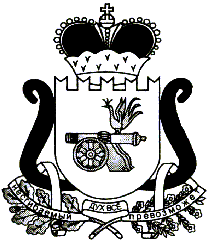 АДМИНИСТРАЦИЯ   МУНИЦИПАЛЬНОГО ОБРАЗОВАНИЯ«ЕЛЬНИНСКИЙ  РАЙОН» СМОЛЕНСКОЙ ОБЛАСТИП О С Т А Н О В Л Е Н И Е от  03.04.2024  № 187г. ЕльняО внесении изменений в постановление Администрации муниципального образования «Ельнинский район» Смоленской области от 09.12.2013 № 738В соответствии со статьей 179 Бюджетного кодекса Российской Федерации, постановлением Администрации муниципального образования «Ельнинский район» Смоленской области от 28.09.2022 № 629 «Об утверждении Порядка принятия решений о разработке муниципальных программ, их формирования и реализации в муниципальном образовании «Ельнинский район» Смоленской области и муниципальном образовании Ельнинского городского поселения Ельнинского района Смоленской области» (в редакции постановления Администрации муниципального образования «Ельнинский район» Смоленской области от 01.02.2023 № 67), Администрация муниципального образования «Ельнинский район» Смоленской областип о с т а н о в л я е т:1. Внести изменения в постановление Администрации муниципального образования «Ельнинский район» Смоленской области от 09.12.2013 № 738 «Об утверждении муниципальной программы «Обеспечение сохранности документов Архивного фонда РФ в муниципальном образовании «Ельнинский район» Смоленской области» (в редакции постановлений Администрации муниципального образования «Ельнинский район» Смоленской области от 24.12.2013 № 810, от 22.09.2014 № 639, от 06.11.2014 № 731, от 09.12.2014 № 797, от 17.02.2015 № 94, от 23.06.2015 № 247, от 26.11.2015 № 486, от 05.02. 2016 № 84, от 13.09.2016 № 919, от 21.02.2017 № 170, от 22.01.2018 № 40, от 21.02.2019 №118, от 10.02.2023 № 104, от 19.06.2023 № 408, от 28.07.2023 № 541) (далее – Программа), изложив Программу в новой редакции (прилагается).2. Контроль за исполнением настоящего постановления возложить на  управляющего делами Администрации муниципального образования «Ельнинский район» Смоленской области     А.А. Ковалева.Глава муниципального образования «Ельнинский район» Смоленской области 				Н.Д. МищенковПриложение к постановлению Администрациимуниципального образования«Ельнинский район»Смоленской областиот «     » ______2024 №_____МУНИЦИПАЛЬНАЯ ПРОГРАММА«Обеспечение сохранности документов Архивного фонда РФ в муниципальном образовании «Ельнинский район» Смоленской области»Раздел 1. Стратегические приоритеты в сфере реализации муниципальной программыАрхивный фонд муниципального образования «Ельнинский район» Смоленской области, как неотъемлемая часть историко-культурного наследия, информационного и интеллектуального достояния, отражающий материальную и духовную жизнь общества и имеющий историческое, социальное, экономическое, политическое и культурное значение, насчитывает 26,9 тыс. единиц хранения за период с 1943 года по 2023 год. Документы на бумажной основе составляют 100 процентов от общего объёма. Архивный отдел Администрации муниципального образования «Ельнинский район» Смоленской области призван обеспечивать сохранность огромного массива документной информации. Благодаря реализации мероприятий в рамках муниципальной целевой программы «Обеспечение сохранности документов Архивного фонда РФ в муниципальном образовании «Ельнинский район» Смоленской области» повысился уровень безопасности архивных фондов. За 2022 год удалось осуществить текущий ремонт рабочего кабинета работников архивного отдела. В систему автоматизированного государственного учета документов Архивного фонда Российской Федерации включено 100 процентов фондов, находящихся на хранении в архивном отделе Администрации муниципального образования «Ельнинский район» Смоленской области. Вместе с тем в работе архивного отдела Администрации муниципального образования «Ельнинский район» Смоленской области имеются проблемы, которые обусловлены в основном недостаточным бюджетным финансированием.Не в полном объёме проведены мероприятия по обеспечению сохранности документации Архивного фонда Российской Федерации в муниципальном образовании «Ельнинский район». В силу Федерального закона от 
22 октября 2004 года № 125-ФЗ «Об архивном деле в Российской Федерации», Правил организации хранения, комплектования, учета и использования документов Архивного фонда Российской Федерации и других архивных документов в органах государственной власти, органах местного самоуправления и организациях, утвержденных приказом Министерства культуры Российской Федерации от 31 марта 2015 года № 526 необходимо закартонировать дела, деревянные стеллажи  заменить на железные.Реализация мероприятий, предусмотренных муниципальной программой позволит: обеспечить 96,5% документов Архивного фонда муниципального образования «Ельнинский район» Смоленской области, хранящихся в архивном отделе с соблюдением оптимальных (нормативных) условий, обеспечивающих их постоянное и долговременное хранение; увеличить долю документов Архивного фонда обеспечением специальными средствами хранения до 55,3 %. Цели и задачи муниципальной Программы разработаны на основе приоритетов государственной политики в области архивного дела, определенных Концепцией долгосрочного социально-экономического развития Российской Федерации, утвержденный распоряжением Правительства Российской Федерации от 17 ноября 2008 года №1662-р. Поскольку Архивный фонд муниципального образования «Ельнинский район» Смоленской области является неотъемленной частью культурного наследия, при разработке целей и задач муниципальной программы учитывались приоритеты государственной политики в области культуры.Целью муниципальной Программы является создание для дел Архивного фонда РФ, находящихся в муниципальном архиве, эффективной системы организации хранения. Для достижения поставленной цели в рамках муниципальной программы планируется решение следующей основной задачи: обеспечение сохранности документов Архивного фонда в муниципальном архиве.Показатели муниципальной Программы определяются в соответствии с Указом Президента Российской федерации от 21 августа 2012 года №1199 «Об оценке эффективности деятельности органов исполнительной власти субъектов Российской Федерации». Целевые показатели муниципальной программы соответствуют приоритетам, целям и задачам муниципальной программы.Значение показателей по годам реализации муниципальной Программы будет достигнуто при сохранении запланированного уровня финансирования.Система показателей сформирована с учетом обеспечения возможности проверки и подтверждения достижения цели и решения задач муниципальной программы.3. СТРУКТУРА МУНИЦИПАЛЬНОЙ ПРОГРАММЫ4. ФИНАНСОВОЕ ОБЕСПЕЧЕНИЕ МУНИЦИПАЛЬНОЙ ПРОГРАММЫ                                                                                            Приложениек паспорту муниципальнойпрограммы «Обеспечение сохранности документов Архивного фонда РФ в муниципальном образовании «Ельнинский район» Смоленской области»Раздел 3. Сведения о региональном проектеМероприятия, связанные с реализацией региональных проектов, в муниципальной программе «Обеспечение сохранности документов Архивного фонда РФ в муниципальном образовании «Ельнинский район» Смоленской области» отсутствуют.Раздел 4. Паспорт комплекса процессных мероприятийРаздел 5. Применение мер государственного и муниципального регулирования в части налоговых льгот, освобождений и иных преференций по налогам и сборам в сфере реализации муниципальной программыМеры государственного и муниципального регулирования в части налоговых льгот, освобождений и иных преференций по налогам и сборам в рамках реализации муниципальной программы не предусмотрены.Раздел 6. Сведения о финансировании структурных элементов
муниципальной программы «Обеспечение сохранности документов Архивного фонда РФ в муниципальном образовании «Ельнинский район» Смоленской области»Отп.1 экз. – в делоРазослать: пр., архив.отд., бух., Исп. С.В. Архиповаотд.экон., фин.упр.тел. 4-18-6802.04.2024Разработчик:С.В. Архиповател. 4-18-6802.04.2024Визы:А.Б. Лысенков     _____________«___»______ 2024 г.Е.И. Зайцева    _____________«___»______ 2024 г.С.А. Гаврютина  _____________«___»______ 2024 г.А.А. Ковалев  _____________«___»______ 2024 г.Раздел 2. Паспорт муниципальной программыПАСПОРТмуниципальной программы«Обеспечение сохранности документов Архивного фонда РФ в муниципальном образовании «Ельнинский район» Смоленской области»ОСНОВНЫЕ ПОЛОЖЕНИЯРаздел 2. Паспорт муниципальной программыПАСПОРТмуниципальной программы«Обеспечение сохранности документов Архивного фонда РФ в муниципальном образовании «Ельнинский район» Смоленской области»ОСНОВНЫЕ ПОЛОЖЕНИЯОтветственный исполнитель муниципальной программы Ответственный исполнитель муниципальной программы Архивный отдел Администрации муниципального образования «Ельнинский район» Смоленской областиАрхивный отдел Администрации муниципального образования «Ельнинский район» Смоленской областиПериод (этапы) реализацииПериод (этапы) реализацииэтап I: 2013 – 2017 годыэтап II: 2018 – 2022 годыэтап III: 2023 – 2026 годыэтап I: 2013 – 2017 годыэтап II: 2018 – 2022 годыэтап III: 2023 – 2026 годыЦель муниципальной программыЦель муниципальной программыСоздание эффективной системы организации хранения дел Архивного фонда РФ, находящихся в муниципальном архиве»Создание эффективной системы организации хранения дел Архивного фонда РФ, находящихся в муниципальном архиве»Объем финансового обеспечения за весь период реализации (по годам реализации и в разрезе источников финансирования на очередной финансовый год и 1, 2-й годы планового периода)Объем финансового обеспечения за весь период реализации (по годам реализации и в разрезе источников финансирования на очередной финансовый год и 1, 2-й годы планового периода)Общий объем финансирования составляет 356,2 тыс.рублей, из них:2013 – 2022 годы – 191,9 тыс.рублей;2023 – 2026 годы – 164,3 тыс.рублей, в том числе по годам:2023 год – 54,3 тыс.рублей,2024 год – 50,0 тыс.рублей,2025 год – 50,0 тыс.рублей2026 год – 10,0 тыс.рублейИсточники финансирования муниципальной программы - бюджет муниципального образования «Ельнинский район» Смоленской областиОбщий объем финансирования составляет 356,2 тыс.рублей, из них:2013 – 2022 годы – 191,9 тыс.рублей;2023 – 2026 годы – 164,3 тыс.рублей, в том числе по годам:2023 год – 54,3 тыс.рублей,2024 год – 50,0 тыс.рублей,2025 год – 50,0 тыс.рублей2026 год – 10,0 тыс.рублейИсточники финансирования муниципальной программы - бюджет муниципального образования «Ельнинский район» Смоленской областиПОКАЗАТЕЛИ МУНИЦИПАЛЬНОЙ ПРОГРАММЫПОКАЗАТЕЛИ МУНИЦИПАЛЬНОЙ ПРОГРАММЫПОКАЗАТЕЛИ МУНИЦИПАЛЬНОЙ ПРОГРАММЫПОКАЗАТЕЛИ МУНИЦИПАЛЬНОЙ ПРОГРАММЫПОКАЗАТЕЛИ МУНИЦИПАЛЬНОЙ ПРОГРАММЫНаименование показателя, единица измеренияНаименование показателя, единица измеренияБазовое значение показателя(2023 год)Планируемое значение показателя по годам (этапам) реализацииПланируемое значение показателя по годам (этапам) реализацииПланируемое значение показателя по годам (этапам) реализацииПланируемое значение показателя по годам (этапам) реализацииНаименование показателя, единица измеренияНаименование показателя, единица измеренияБазовое значение показателя(2023 год)2024 год2025 год2026 год2026 год1123455Обеспеченность архивного отдела железными стеллажами, %Обеспеченность архивного отдела железными стеллажами, %45,946,046,146,246,2Закартонировано дел, хранящихся в архивном отделе, %Закартонировано дел, хранящихся в архивном отделе, %6,97,17,27,37,3№п/пЗадачи структурного элементаКраткое  описание ожидаемых эффектов от реализации задачи структурного элементаКраткое  описание ожидаемых эффектов от реализации задачи структурного элементаСвязь с показателями <*>1233411Комплекс процессных мероприятий «Создание эффектной системы организации  хранения дел  Архивного фонда РФ находящихся в муниципальном архиве»Комплекс процессных мероприятий «Создание эффектной системы организации  хранения дел  Архивного фонда РФ находящихся в муниципальном архиве»Комплекс процессных мероприятий «Создание эффектной системы организации  хранения дел  Архивного фонда РФ находящихся в муниципальном архиве»Комплекс процессных мероприятий «Создание эффектной системы организации  хранения дел  Архивного фонда РФ находящихся в муниципальном архиве»Архивный отдел Администрации муниципального образования «Ельнинский район» Смоленской областиАрхивный отдел Администрации муниципального образования «Ельнинский район» Смоленской области--1.1Обеспечение  документов Архивного фонда на основе постоянного и долговременного храненияОбеспечение  документов Архивного фонда на основе постоянного и долговременного храненияповышение уровня безопасности документов Архивного фонда в муниципальном образовании «Ельнинский» район Смоленской области за счет модернизации материально-технической базы архивного отдела Администрации муниципального образования «Ельнинский район» Смоленской области.Увеличение доли документов Архивного фонда обеспечением специальными средствами хранения.Наименование муниципальной программы/ источник финансового обеспеченияВсегоОбъем финансового обеспечения по годам (этапам) реализации, тыс. рублейОбъем финансового обеспечения по годам (этапам) реализации, тыс. рублейОбъем финансового обеспечения по годам (этапам) реализации, тыс. рублейНаименование муниципальной программы/ источник финансового обеспеченияВсего2024 год 2025 год2026 год12345Муниципальная программа «Обеспечение сохранности документов Архивного фонда РФ в муниципальном образовании «Ельнинский район» Смоленской области» (всего), в том числе:110,050,050,010,0федеральный бюджет0,00,00,00,0областной бюджет0,00,00,00,0            бюджет муниципального             образования110,050,050,010,0внебюджетные средства0,00,00,00,0СВЕДЕНИЯо показателях муниципальной программы№№п/пНаименование показателяМетодика расчета показателя или источник получения информации о значении показателя (наименование формы статистического наблюдения, реквизиты документа об утверждении методики и т.д.)1231Обеспеченность архивного отдела железными стеллажами, %рассчитывается как отношение количества дел, хранящихся в муниципальном архиве и обеспеченных специальными средствами хранения железными стеллажами к общему количеству документов, хранящихся в муниципальном архиве, умноженное на 100.2Закартонировано дел, хранящихся в архивном отделе, %рассчитывается как отношение количества дел, хранящихся в муниципальном архиве и обеспеченных специальными средствами хранения (коробами) к общему количеству документов, хранящихся в муниципальном архиве, умноженное на 100.ПАСПОРТкомплекса процессных мероприятий«Создание эффектной системы организации хранения дел Архивного фонда РФ находящихся в муниципальном  архиве»1. ОБЩИЕ ПОЛОЖЕНИЯПАСПОРТкомплекса процессных мероприятий«Создание эффектной системы организации хранения дел Архивного фонда РФ находящихся в муниципальном  архиве»1. ОБЩИЕ ПОЛОЖЕНИЯОтветственный за выполнение регионального проектаАрхивный отдел Администрации муниципального образования «Ельнинский район» Смоленской областиСвязь с муниципальной программойМуниципальная программа «Обеспечение сохранности документов Архивного фонда РФ в муниципальном образовании «Ельнинский район» Смоленской области»2. ПОКАЗАТЕЛИ РЕАЛИЗАЦИИ КОМПЛЕКСА ПРОЦЕССНЫХ МЕРОПРИЯТИЙ2. ПОКАЗАТЕЛИ РЕАЛИЗАЦИИ КОМПЛЕКСА ПРОЦЕССНЫХ МЕРОПРИЯТИЙ2. ПОКАЗАТЕЛИ РЕАЛИЗАЦИИ КОМПЛЕКСА ПРОЦЕССНЫХ МЕРОПРИЯТИЙ2. ПОКАЗАТЕЛИ РЕАЛИЗАЦИИ КОМПЛЕКСА ПРОЦЕССНЫХ МЕРОПРИЯТИЙ2. ПОКАЗАТЕЛИ РЕАЛИЗАЦИИ КОМПЛЕКСА ПРОЦЕССНЫХ МЕРОПРИЯТИЙНаименование  показателя реализации,единица измеренияНаименование  показателя реализации,единица измерения2023 годПланируемое значение показателя реализации  на очередной финансовый год и плановый период (по этапам реализации)Планируемое значение показателя реализации  на очередной финансовый год и плановый период (по этапам реализации)Планируемое значение показателя реализации  на очередной финансовый год и плановый период (по этапам реализации)Планируемое значение показателя реализации  на очередной финансовый год и плановый период (по этапам реализации)Наименование  показателя реализации,единица измеренияНаименование  показателя реализации,единица измерения2023 год2024 год2025 год2026 год2026 год1123455Количество обращений от юридических лиц в Архивный отдел Администрации муниципального образования «Ельнинский район» Смоленской области, ед.Количество обращений от юридических лиц в Архивный отдел Администрации муниципального образования «Ельнинский район» Смоленской области, ед.518330340350350Количество обращений от граждан  в Архивный отдел Администрации муниципального образования «Ельнинский район» Смоленской области, ед.Количество обращений от граждан  в Архивный отдел Администрации муниципального образования «Ельнинский район» Смоленской области, ед.6650555555№п/пНаименованиеИсточник финансового обеспечения (расшифро-вать)Объем средств на реализацию муниципальной программы на очередной финансовый год и плановый период (по этапам реализации), тыс. рублейОбъем средств на реализацию муниципальной программы на очередной финансовый год и плановый период (по этапам реализации), тыс. рублейОбъем средств на реализацию муниципальной программы на очередной финансовый год и плановый период (по этапам реализации), тыс. рублейОбъем средств на реализацию муниципальной программы на очередной финансовый год и плановый период (по этапам реализации), тыс. рублей№п/пНаименованиеИсточник финансового обеспечения (расшифро-вать)всего2024 год2025 год2026 год12345671Комплекс процессных мероприятий «Создание  эффектной системы организации хранения  дел  Архивного фонда РФ находящихся в муниципальном архиве»110,050,050,010,01.1Приобретение железных стеллажейбюджет муниципального образования «Ельнинский район» Смоленской области70,020,050,001.2Приобретение архивныхкоробов, архивных ярлыков дел,расходных материалов )бюджет муниципального образования «Ельнинский район» Смоленской области25,05,010,025,05,0000010,0Итого по комплексу процессных мероприятийбюджет муниципального образования «Ельнинский район» Смоленской области110,050,050,010,0Всего по муниципальной программе, в том числе:бюджет муниципального образования «Ельнинский район» Смоленской областиВсего по муниципальной программе, в том числе:бюджет муниципального образования «Ельнинский район» Смоленской области110,0110,050,050,050,050,010,010,0